Годишният доклад за дейността на “ДКЦ Чайка” ООД, гр.Варна за 2021 г. е изготвен съгласно изискванията на чл. 39 на Закона за счетоводството, чл. 100н, ал. 4, т.2 и ал.7 от ЗППЦК и Приложение № 2 към Наредба N:2 от 9.11.2021 г. за първоначално и последващо разкриване на информация при публично предлагане на ценни книжа и допускане на ценни книжа до търговия на регулиран пазар (Приложение № 2), на база анализ на развитието, пазарните тенденции и присъствие, обществената, макро- и микро-икономическата среда, финансово-икономическото състоянието на дружеството за 2021г. и перспективите за развитие.и перспективите за развитие.24.03.2022 г.				Управител:................................................гр.Варна						       	(Румен Илиев Димов)I. ОБЩА ИНФОРМАЦИЯДружеството е вписано в Търговския регистър към Агенцията по вписванията с ЕИК 103514755Фирма:	“ДКЦ Чайка ”E ООД Седалище:	гр.ВарнаАдрес на управление:	гр.ВарнаПредмет на дейност:	Осъществяване на извънболнична медицинска дейност Собственост: 	Дружеството е:		100% - общинска собственост;Капитал:	Дружеството е с капитал  314 700лв., разпределен в 3 147 бр. дялове с номинална стойност 100 лв. всеки един.Органи на управление:	За периода от 01.01.2021 до 31.12.2021г. дружеството се управлява и представлява от:  Д-р Румен Илиев Димов;                              		Едноличният собственик на капитала – Община Варна, чрез Общински съвет – Варна, който упражнява правата на Общината, като решава въпросите по компетентността на Общото събрание Лицензии, разрешителни за осъществяване надейността:			Удостоверение №  0138/11.12.2018 издадено от Министерство на 				здравеопазването -РЗИ Варна				Лицензия за използване на източници на йонизиращи лъчения за медицински цели, Рег.№ 5265, Серия О, издадена от АЯРСвързани лица:		Община Варна като едноличен собственик на капитала.                                                    	Свързаност е налице и по отношение на изпълнителните                                                  			        	служители, представляващи дружеството.II. ХАРАКТЕРИСТИКА НА ДЕЙНОСТТА (съгл. чл.39, т.1 от ЗС)Осъществяваната от  “ДКЦ Чайка ”ЕООД основна дейност е:Осъществяване на извънболнична медицинска дейност;Реализираните приходи от дейността по видове  за 2021 г. и тяхното изменение спрямо 2020 г. са както следва:Реализираните  услуги в натурално изражение за 2021 г. и тяхното изменение спрямо 2020 г. са както следва:Относителният дял на реализираните  услуги в приходите от продажби на дружеството за 2021 г. и неговото изменение спрямо 2020 г. (съгл. т.1 от Приложение № 2) е както следва:“ДКЦ Чайка ”EООД”  реализира своите   услуги на  вътрешни пазари (съгл. т.2 от Приложение № 2):Реализираните на вътрешните  пазари приходи по видове  услуги от дейността за 2021 г.  и тяхното изменение спрямо 2020 г. (съгл. т.2 от Приложение № 2) са както следва:Основните клиенти на  “ ДКЦ Чайка ”ЕООД, техния относителен дял в общите приходи от продажби за 2021г. и изменението спрямо 2020г. (съгл. т.2 от Приложение № 2) са както следва:Видно от таблицата основните клиенти на  “ДКЦ Чайка ” ЕООД, чийто относителен дял надхърля 10% от приходите от продажби са, (съгл. т.2 от Приложение № 2) както следва:Основните доставчици на  “ ДКЦ Чайка ” ЕООД, техния относителен дял в общите разходи за 2021г. и изменението спрямо 2020 г. (съгл. т.2 от Приложение № 2) са както следва:Видно от таблицата основните доставчици на “ДКЦ Чайка ” ЕООД, чийто относителен дял надхърля 10% от разходите за суровини, материали и външни услуги (съгл. т.2 от Приложение № 2) както следва:РИСКОВЕ, ПРЕД КОИТО Е ИЗПРАВЕНО ДРУЖЕСТВОТОПри осъществяване на дейността си “ДКЦ Чайка” ЕООД е изложено на определени рискове, които оказват въздействие върху неговите резултати.Систематични рискове:Политически риск:Политическият риск отразява влиянието на политическите процеси в страната, които от своя страна влияят върху възвръщаемостта на инвестициите. Определящ фактор за дейността на даден отрасъл и респективно дейността на фирмата е формулираната от правителството дългосрочна икономическа програма, както и волята да се осъществяват набелязаните приоритетни стъпки. Степента на политическия риск се асоциира с вероятността за промени в неблагоприятна посока на водената от правителството икономическа политика или в по-неблагоприятния случай - смяна на правителството и като следствие от това с опасността от негативни промени в инвестиционния климат.       В условията на международна нестабилност, породена от надигащия се тероризъм, опасността от завладелия цял свят COVID 19 и войната в Украйна, политическият риск зависи от мерките, които правителството предприема за противодействие и за ограничаване на негативните ефекти от настъпващата  криза. Икономическата и фискална политика на правителството е насочена към:приемане на икономически мерки за ограничава на настъпващата криза и  постигане на  макроикономическа устойчивост;стимулиране конкурентоспособността на икономиката;подобряване качеството на социалните системи и стандарта на живот.Основните политически рискове за България засягат: Стабилността на българското правителство - от това до голяма степен зависи изпълнението на заложените цели в Националната програма за развитие „България 2030“, , където усилията са насочени към реализиране до някаква степен на „популистки мерки“ поради непрекъснатото напрежение от парламентарни избори, реализация по посока на гарантиране на енергийната сигурност на страната свързана с либерализация на пазара на електроенергия и природен газ, повишаване растежа и конкурентоспособността на българската икономика, ограничаване  на негативните  демографски  тенденции,  в  т.ч  повишаване  на раждаемостта, намаляване на младежката емиграция, балансирана имиграционна политика, съобразена с потребностите на българския бизнес;  увеличаване на доходите чрез заетост и по-голяма производителност на труда; подобряване здравето на нацията.Финансовата политика на страната. В тази насока усилията на правителството са насочени към изграждане на стабилна  финансова  система  като  предпоставка  за  устойчиво  икономическо развитие и поддържане на атрактивна инвестиционна среда; устойчиво нарастване на доходите и борба със сивата икономика;Процеса по усвояване на средства от ЕС. Наблюдение на: ефективното управление на средствата от Европейския съюз за осигуряване на максимален положителен ефект и реализация на адекватно участие в преговорите за бъдещето на бюджета на ЕС и в частност Кохезионната политика;Борбата срещу корупционните практики и организираната и битова престъпност -  резултатите рефлектират върху доверието на Европа и чуждестранните инвеститори.Поетите от българско правителство ангажименти в конфликта между двете страни – резултатите се отразяват в подкрепа на позицията на  североатлантическия ангажименти и участие в антируската кампания, която се разгръща.           * На база посоченото и познаването на политическата среда в страната към момента на изготвяне на настоящата програма за развитието и дейността на „ДКЦ Чайка” ЕООД оценяваме  политическия риск като:  висок.Макроикономически рискове:    През изтеклата година се наблюдаваше неочаквано силно глобално икономическо възстановяване. През 2020 г. Организацията за икономическо сътрудничество и развитие (ОИСР) прогнозира глобален икономически растеж от 4,2 на сто през 2021 г. след спада от 4,2 на сто през 2020 г. Но това възстановяване е неравномерно, като най-забележително се представят страните с високи доходи: постигнатият ръст на икономиката на САЩ е от 5,6%, а на еврозоната – 5,2% през 2021 г., докато през 2020г. се очакваше икономиката на САЩ да се разшири с 3,2%, а на еврозоната – с 3,6%.        Като цяло, според последната икономическа перспектива, „производството в повечето страни от ОИСР сега е близо или над нивата отпреди пандемията“. Все пак „силата на възстановяването все още не е позволила пълно излекуване на глобалната икономика от последиците от пандемията“, допълва ОИСР.        Поразителната характеристика на това възстановяване е неговата неравномерност в множество измерения — относително представяне на по-богатите и по-бедните страни, разпространението на ваксинацията срещу коронавируса, степента и характеристиките на политическата подкрепа, поведението на пазарите на труда, моделите на секторно търсене, степента на смущения във веригите на доставки и недостиг на жизненоважни ресурси.       Въпреки възстановяването според ОИСР световното производство все още е с 3,5% под прогнозата преди пандемията в края на 2021 г. Най-важното е, че загубената продукция е неравномерно разпределена, с относително по-големи загуби в развиващите се икономики със средни доходи, отколкото в тези с високи доходи, и най-големи загуби в страните с ниски доходи, с ужасни последици за най-бедните в света.      Икономиката на ЕС се възстановява от предизвиканата от пандемията рецесия по-бързо от очакваното. С напредването на кампаниите за ваксинация и с постепенното премахване на ограниченията растежът се възобнови благодарение на повторното отваряне на икономиката, като се очаква тя да продължи да отбелязва растеж въпреки засилващите се предизвикателства и да постигне темп на растеж от 5 %, 4,3 % и 2,5 % съответно през 2021 г., 2022 г. и 2023 г. Очаква се темповете на растеж в еврозоната да бъдат същите като тези за ЕС през 2021 г. и 2022 г., а през 2023 г. темпът на растеж се очаква да бъде 2,4 %. Тази прогноза зависи в голяма степен от два фактора: развитието на пандемията от COVID-19 и темпото, с което предлагането се адаптира към бързото възстановяване на търсенето след повторното отваряне на икономиката.      През второто тримесечие на 2021 г. бе най-високият отчетен досега. Толкова висок, колкото безпрецедентния спад на БВП през същия период миналата година по време на първата вълна на пандемията. През третото тримесечие на 2021 г. икономиката на ЕС възвърна нивото си на производителност преди пандемията и премина от възстановяване към растеж.     Този растеж ще продължи да бъде стимулиран от вътрешното търсене. Подобряването на пазарите на труда и очакваното намаляване на спестяванията следва да допринесат за запазване на стабилно темпо на разходите от страна на потребителите. Прилагането на Механизма за възстановяване и устойчивост също започва да играе важна роля за стимулирането на частните и публичните инвестиции.    Въпреки това тенденцията на икономически растеж се сблъсква с нови предизвикателства. Пречките и сътресенията в предлагането в световен мащаб затрудняват дейността в ЕС, най-вече в неговия силно интегриран производствен сектор. Освен това след рязък спад през 2020 г. цените на енергията, най-вече на природния газ, се увеличиха с тревожни темпове през последния месец и понастоящем са доста над равнищата отпреди пандемията. Това ще повлияе отрицателно на потреблението и инвестициите.    Пазарите на труда в ЕС се подобриха значително благодарение на облекчаването на ограниченията върху дейностите, насочени към потребителите. През второто тримесечие на тази година икономиката на ЕС създаде около 1,5 милиона нови работни места, много работници излязоха от схемите за запазване на работните места, а процентът на безработица намаля. Общият брой на заетите лица в ЕС обаче все още е с 1 % по-малко от нивото преди пандемията.    В прогнозата се предвижда заетостта в ЕС да нарасне с 0,8 % тази година, с 1 % през 2022 г. и с 0,6 % през 2023 г. Очаква се следващата година заетостта да надхвърли равнището си отпреди кризата и да започне да нараства през 2023 г. Очаква се безработицата в ЕС да намалее от 7,1 % тази година на 6,7 % и на 6,5 % съответно през 2022 г. и 2023 г. В еврозоната се очаква тя да бъде 7,9 %, 7,5 % и 7,3 % през трите години.    След няколко години на ниска инфлация силното възобновяване на икономическата активност в ЕС и в много развити икономики беше придружено от нарастване на инфлацията над прогнозираните равнища.    Съществува несигурност и рисковете около перспективите за растеж остават много високи. Въпреки че въздействието на пандемията върху икономическата активност намаля значително, COVID-19 все още не е победен и възстановяването зависи в голяма степен от развитието на болестта както в рамките на ЕС, така и извън него. На фона на неотдавнашното рязко увеличение на случаите на заразени в много държави, не може да се изключи повторното въвеждане на ограничения, които оказват въздействие върху икономическата дейност. В ЕС този риск е особено важен в държавите членки със сравнително нисък процент на ваксинация.    Икономическите рискове са свързани и с възможното продължително въздействие на настоящите ограничения и пречки при предлагането.    Основният благоприятен риск за перспективите за растеж е свързан с потенциалното повишаване на ефективността и с трайния напредък в областта на производителността, стимулирани от породените от пандемията структурни промени. Инвестициите, подсилени от Механизма за възстановяване и устойчивост, и съпътстващите структурни реформи ще бъдат от основно значение в това отношение. Като цяло балансът между рисковете, които засягат тази прогноза, клони в неблагоприятна посока.    Тази неблагоприятна прогноза е подсилена и избухналата в края на февруари война между Русия и Украйна, която може да се превърне в най-големия конфликт в Европа от Втората световна война насам. Според Financial Times тя разби надеждите за силно световно икономическо възстановяване от коронавируса поне в краткосрочен план, пише. Инвазията на Русия в Украйна разтърси финансовите пазари, а засилените геополитически напрежения вероятно ще ускорят и без това високата инфлация и ще усложнят проблемите с веригите на доставка. Прякото влияние на по-слабата търговия с Русия, икономическите санкции, наложени върху Москва от САЩ и ЕС, и финансовата зараза вероятно ще бъдат засенчени от непреките последици от ефекта върху доверието на бизнеса и потребителите и пазарите на суровини. Тези последици може да варират от сравнително ограничени до изключително сериозни. Ако енергийните цени продължат да се вдигат, това лесно може да бутне световната икономика във втора рецесия за три години.Валутен риск:       Валутният риск обобщава възможните негативни импликации върху възвращаемостта на инвестициите в страната, вследствие на промени във валутния курс. Като гарант за макроикономическата стабилност, България ще запази паричния съвет при съществуващото равнище на фиксиран валутен курс от 1.95583 лева за 1 евро до присъединяването на страната към еврозоната.      На база прогнозите на Goldman Sachs, че икономиката на еврозоната ще расте с по-бързи темпове от тази на САЩ през 2022 г. Банката очаква БВП да се разшири, съответно, с 4,4% и 3,5%. Стойността на глобалните платежни трансакции в евро се повишава до тази на щатския долар, показват данни от международната разплащателна мрежа Swift. Това означава, че активността във валутата се повишава. Стойността на трансакциите в евро изпреварват тази в долари. Разликата между двете валути на световната сцена стана значително по-малка от началото на пандемията. Потенциалните причини за това включват координираните усилия на ЕС да подкрепи икономиката си в настоящата криза и продължаващата фискална политика с нулеви лихви в региона. Същевременно вярата в американската икономика и нейния растеж е нестабилна, според CNBC, тъй като несигурността около икономическия пакет на президента Джо Байдън продължава.     Общият международен успех на еврото като силен втори играч е изненада за икономистите, тъй като щатският долар дълго време се разглеждаше като единствената международна търговска валута.     За добро или за лошо, българската икономика е сериозно обвързана с икономиката на еврозоната - над 60% от износа ни е към страни, използващи еврото като основна валута, като това засилва допълнително положителния ефект от ниския курс долар / лев.     След ескалацията на войната в Украйна еврото вече не е толкова стабилно, стойността му се понижи с около 5% през последния месец. Еврото падна под паритета спрямо убежищния швейцарски франк по време на азиатската търговия, като за първи път от януари 2015 г. насам се срина до това ниво на фона на засилената загриженост на инвеститорите във връзка с нахлуването на Русия в Украйна. Войната в Украйна се развива бързо - твърде бързо, за да може Европейската централна банка да има ясна представа как да промени паричната си политика, а Международният валутен фонд предупреди, че продължаващата война и свързаните с нея санкции ще окажат сериозно въздействие върху световната икономика.* На база посоченото по-горе и познаването на икономическата среда към момента на изготвяне на настоящата програма за развитието и дейността на „ДКЦ Чайка” ЕООД оценяваме валутния риск като:  висок.Инфлационен риск:           Инфлацията в страната е важен фактор, касаещ реалната възвращаемост на инвестициите в България. Основните рискове, свързани с инфлацията се отнасят до развитието на международните цени и до темпа на икономически растеж в страната.            Съгласно представените данни на Националния статистически институт (НСИ) годишната инфлация в България Годишната инфлация за декември 2021 г. спрямо декември 2020 г. е 7.8%. Средногодишната инфлация за периода януари - декември 2021 г. спрямо периода януари - декември 2020 г. е 3.3%.            Голяма част от инфлацията, която отчита статистиката в момента, идва отвън: през храни, горива, транспорт. Например само за година цените на дребно на най-масовият бензин и на дизела в страната са се увеличили с една трета, а на пропан-бутана с почти две трети. Друг фактор са нарушените вериги на доставки (суровини, транспорт) заради ковид кризата, като недостигът логично повишава цената им не само в България.           Индексът на потребителските цени за декември 2021 г. спрямо ноември 2021 г. е 100.9%, т.е. месечната инфлация е 0.9%. През декември 2021 г. спрямо предходния месец цените на стоките и услугите в потребителските групи са се повишили. Централното газоснабдяване е поскъпнало със 7.9%, газообразни горива за битови нужди – с 1.2%, въглища – с 9.8%, дърва за отопление – с 0.5%,  увеличение има и при горивата, поскъпнали, макар и с малко, са бялата техника. През декември 2021 г. е регистрирано увеличение на цените на лекарските и стоматологичните услуги съответно с 0.5 и 0.2%, а цените на лекарствените продукти остават на равнището от предходния месец. Намаление се наблюдава единствено при облекло и обувки и то е с 0.8%.          Инфлацията е важна, тъй като освен разполагаемия доход тя изяжда и от доходността на инвестициите, ако е извън здравословните нива. Разбира се, всичко е доста условно и зависи както от потребителския профил на човека, така и от спестовния му план. www.nsi.bg         Очакванията са инфлационната вълна шумно да се разбие в брега и да се оттегли през пролетта на 2022 г. Въпросът обаче е, че има риск (и той съвсем не е за подценяване) тази прогноза да не се сбъдне и по-високата инфлация да се задържи за по-дълго време: заради пренастройване на работни процеси след ковид кризата и липса на служители за тях, по-бавно възстановяване на някои доставки или пък закъсняло изтегляне на стимулите от страна на централните банки и правителствата.        Всички тези фактори са глобални. Като малка и отворена икономика, която освен това няма и собствена парична политика обаче, България разполага с много по-ограничен набор от мерки, с които да противодейства на "вноса" на инфлация. А и страната е след нови избори, протича процеса на обсъждане на Бюджет 2022 и логично натискът за осезаемо увеличение на доходите (което също може да подхрани инфлацията) се засилва.        Увеличението на инфлацията вече много трудно може да бъде овладяно вследствие на конфликта Русия-Украйна. Икономистите прогнозират тя да достигне нива до 20%, които ще дойдат през ръста на цените на енергийни ресурси и метали. Това означава една пета загуба от всеки лев.* На база посоченото по-горе и правителствената прогноза за намаляване на инфлацията през следващата година, към момента на изготвяне на настоящата програма за развитието и дейността на „ДКЦ Чайка Чайка” ЕООД оценяваме инфлационния  риск като:  висок.Риск от лицензионни режими:           Отговорните власти провеждат политика по намаляване броя на отежняващите лицензии и разрешителни, и опростяване на тези, които останат в сила. Това ще окаже благоприятно влияние върху ограничаването на бюрокрацията и корупционните практики. Създадена е и информационна система - административен регистър на регулаторните режими (лицензионни, разрешителни, регистрационни, съгласувателни).           Здравеопазването в България е обект на почти пълна регулация – регулират се цените на клиничните пътеки, цените на лекарствените продукти, включително тези без лекарско предписание, съществуват един куп лицензионни и регистрационни режими за упражняване на професията индивидуално, групова практика или като лечебно заведение. Правното регулиране в здравеопазването е част от действащото законодателството в страната и цели регулация на обществените отношения в системата на здравеопазването и задължителните правила за поведение. Тези правила намират израз под формата на нормативни актове (закони, наредби, постановления, заповеди, правилници и инструкции) и медицински стандарти и медицински критерии , които очертават правата, задълженията и отговорностите в обществото, държавното и общинското управление.* На база посоченото по-горе и познаването на регулаторната среда към момента на изготвяне на настоящата програма за развитието и дейността на” ДКЦ Чайка” ЕООД оценяваме риска от лицензионни режими като:  среден.Други рискове, свързани с влиянието на основните макроикономически фактори:           Рискът, асоцииран със степента на стабилност и перспективите за растеж на националната икономика, влияе съществено при формиране на нагласите и поведението на инвеститорите.            Трите основни приоритета, които са начертани за развитието на националната икономика през следващата година са:          * Овладяване на епидемията - на първо място е овладяването на епидемията и увеличаване на ваксинационното покритие. Голяма част от населението все още не е ваксинирано. При средно над 70% нива на ваксинация в Европа, за България този процент е едва 30%. За да се увеличи ваксинацията обаче е необходима активна информационна кампания и организация с цел убеждаване на населението за ползите от ваксините, както и  ускоряване и улесняване на процеса. При развитие и действащия в момента Омикрон вариант на коронавируса икономиката ни рискува да претърпи не едно, а поредица от затваряния, което ще прекъсне отново веригите на доставките и ще задълбочи вече създадената криза. В условията на нарастващи потребителски цени и цени на електроенергията този сценарий е крайно нежелателен и пагубен за държавата. Трябва да се има предвид, че с навлизането на нови ваксини и лекарства за терапия вирусът няма да е така застрашителен за населението на развитите държави. Проблемът обаче ще остане да застрашава развиващите се държави, а ако България продължи с влошения темп на ваксинация, ще продължи да се причислява към тази изоставаща по резултати група страни. Разбира се, при този сценарий влизането на България в еврозоната ще бъде застрашено и отново отложено, а държавният дълг ще продължава да нараства.         * Овладяване на инфлацията - нарушенията във веригата на доставките и повишеното търсене на енергийни ресурси при ограничено предлагане доведоха до увеличаване на цените. За САЩ инфлацията достигна безпрецедентни нива, които не са наблюдавани от 90-те години на миналия век. Към декември 2021 г. измерената инфлация за американската икономика е 6,8% - най-високото ниво от 1982 г. насам. Въпреки че централните банки дълго време твърдяха, че събитията са временни и пазарът постепенно ще се адаптира, което ще доведе и до отслабване на инфлацията, сигналите в последния месец показват, че това вероятно няма да се случи до края на 2022 г. Инфлацията ще намалява, но с по-бавен темп от очаквания, като същевременно се очаква и централните банки да увеличат лихвите. Наред с тези прогнози вече е налице и увеличаване на работните заплати в редица сектори, като напълно възможно е при ускоряваща се инфлация да се увеличи и безработицата - т.е. да се стигне до стагфлация в определени държави и региони. Особено застрашена от стагфлация е Великобритания, където в резултат от Brexit има вече недостиг на работна ръка, както и поради зависимостта й от доставките на природен газ. За България има два основни пътя, които трябва да се следват, за да ни преведат през лабиринта на влошена икономическа обстановка в следващите години. Това са Зеленият преход и усвояването на средствата по Националния план за възстановяване и устойчивост 2021-2027. Навременните и качествени инвестиции в тези две направления ще осигурят необходимите условия за икономически растеж и ще компенсират всички съществуващи и потенциални дисбаланси в икономиката ни. И обратното - всяко забавяне в прилагането им ще има крайно негативно отражение, и то за дълъг период от време. Към настоящия момент друг важен акцент е как по-какъв начин ще може да бъде овладяна инфлацията след избухването на войната в Украйна. В тази ситуация България не може да се справи сама. Това, което би могло да се направи, е да се преразгледа държавния бюджет за тази година и да се променят стратегиите по повод за участието ни в защитните сили на НАТО, това да се бюджетира, да се трупат резерви, отколкото да се увеличават разходите. Основният проблем е цената на енергийните ресурси, която ще се вдига нагоре и вероятно  ще се удвои. През Украйна преминават около една трета от доставките на природен газ за ЕС и остават каналите за износ на природен газ от Русия - "Северен поток" и "Турски поток", който преминава през България. Това ще бъде инструмент за влияние на Руската федерация върху ЕС и вкл. и върху България. Според експертите е възможно Русия да се опита да вклини разединение в ЕС и то да дойде през България, заради наличието на такава тръба. Прогнозира се цената на газа да скочи поне двойно за европейците до края на годината. Санкциите, които ЕС налага, заедно със САЩ и Великобритания засега не засягат енергийните доставки.  "Северен поток" 2 така или иначе не работи като канал за доставка засега, но "Северен поток" 1 и "Южен поток" работят и санкциите няма да ги засегнат.              * Намаляване на неравенствата - проблемът с неравенствата на доходите в България съществува отдавна, но за съжаление, се заобикаля постоянно от началото на прехода. Това неравенство проличава особено силно в периоди на икономически кризи, които са особено силно изразени сред населението с най-ниски доходи. При линия на бедността от 413 лева броят на лицата под нея надхвърля 1,6 млн. души, или близо 25% от населението на страната. Предвиденото увеличение на минималната работна заплата до 720 лева обаче няма да реши проблема с неравенството. За тази цел е необходима промяна в данъчната политика и преминаване от плосък данък към прогресивно подоходно облагане. Това е единственият механизъм, който има потенциала да осигури баланс в разпределението на доходите, но дълги години беше пренебрегван с твърдението, че така ще се получи отлив на много желаните чуждестранни инвестиции. Истината обаче е, че притокът на инвестиции не зависи толкова от данъците, а от осигурената добра инфраструктура или най-общо казано - от подходящи и благоприятни условия за развитие на бизнеса. С намаляване на корупцията, каквото е заявеното намерение на новото правителство, можем да очакваме и повишено доверие на чуждестранните инвеститори и съответно да имаме очаквания за нарастване на преките чуждестранни инвестиции.* На база посоченото по-горе към момента на изготвяне на настоящата програма за развитието и дейността на „ДКЦ Чайка” ЕООД оценяваме другите рискове, свързани с влиянието на основни макроикономически фактори като: висок.Несистематични (микроикономически) рискове:Традиционно несистематичните рискове се разглеждат на две нива – отраслов риск, касаещ несигурностите в развитието на отрасъла ни и общ фирмен риск, произтичащ от спецификите на дружеството ни.Отраслов (секторен) риск:        Появява се във вероятността от негативни тенденции в развитието на отрасъла като цяло, технологичната обезпеченост, нормативната база, конкурентната среда и характеристиките на пазарната среда за продуктите и суровините, употребявани в отрасъла. Рискът се свързва преди всичко с отражението върху възможността за реализиране на доходи в рамките на отрасъла и по-конкретно на технологичните промени или измененията в специфичната нормативна база.         Отраслите с голям потенциал в България, които следва да се стимулират от правителството са: здравеопазване, туризъм, селско стопанство, IT сектор, иновации и аутсорсинг на услуги. На база посоченото по-горе и спецификата на отрасъла ни, към момента на изготвяне на настоящия доклад, оценяваме отрасловия риск като среден.Технологичен риск:Технологичният риск е производен от необходимите нови технологии за обслужване дейността на дружеството и от скоростта, с която се развиват те. Налице е обратна зависимост на този риск спрямо  технологичното фирмено обезпечение.На база използваните от дружеството ни технологии и познаването на технологичните тенденции на развитие на бранша, към момента на изготвяне на настоящия доклад оценяваме технологичния риск като висок. Фирмен риск:Свързан е с характера на основната дейност на дружеството, с технологията и организацията на цялостната му активност, както и с обезпечеността на дружеството с финансови ресурси. Подкатегории на фирмения риск са: бизнес риск и финансов риск. Основният фирмен риск е свързан със способността на дружеството да генерира приходи, а оттам и положителен финансов резултат. Управлението на фирмения риск за дружеството ни засяга анализа на продуктите/услугите, които се предлагат от “ДКЦ Чайка” ЕООД, обезпечеността с човешки ресурси, управленските решения на оперативно и стратегическо ниво, контрола върху прилагането на приетите планове и стратегии за развитие.На база посоченото по-горе и спецификата на дейността ни, към момента на изготвяне на настоящия доклад оценяваме фирмения риск като среден. Финансов риск:Финансовият риск на дружеството е свързан с възможността от влошаване на събираемостта на вземанията и изплащането на задълженията към банковите и др. институции, което би могло да доведе до затруднено финансово състояние.          Основен проблем са високите стойности на междуфирмена задлъжнялост. Негативен ефект върху предприятията и задлъжнялостта имат ръстът на БВП, променливият бизнес климат, свиването на инвестициите, нарастването на случаите с фактическа неплатежоспособност, фалитите и бавните процедури по несъстоятелност. През 2020г.и 2021г. е налице влошаване на събираемостта на дългове, броят на фирмите, които не си погасяват кредитите, се увеличава. При сегашната структура на несъстоятелност обаче това влошаване ще проличи по-късно във времето.        Управлението на финансовия риск за дружеството ни е фокусирано върху оптимизиране на оперативните разходи /повишаване събираемостта на вземанията/ определяне на адекватни и конкурентоспособни цени на продуктите и услугите, адекватна оценка на формите на поддържане на свободни ликвидни средства.На база посоченото по-горе и анализа на финансовото ни състояние, към момента на изготвяне на настоящия доклад оценяваме финансовия риск като среден. Ликвиден риск:Неспособността на дружеството да покрива насрещните си задължения съгласно техния падеж е израз на ликвиден риск. Ликвидността зависи главно от наличието в дружеството на парични средства или на съответните им алтернативи. Другият основен фактор, който влияе силно  е свързан с привлечения капитал. Той трябва да се поддържа в оптимално равнище, като се контролира както нивото на заемните средства, така и стойностите на задълженията към доставчиците и от клиентите на дружеството.Управлението на ликвидния риск за дружеството ни изисква консервативна политика по ликвидността чрез постоянно поддържане на оптимален ликвиден запас парични средства, добра способност за финансиране на фирмената дейност, осигуряване и поддържане на адекватни кредитни ресурси, ежедневен мониторинг на наличните парични средства, предстоящи плащания и падежи.На база посоченото по-горе и анализа на задълженията на дружеството ни, както и съотношението между собствения ни и привлечен капитал, към момента на изготвяне на настоящия доклад оценяваме ликвидния риск като среден.Ценови риск:Ценовият риск се определя в две направления: по отношение на пазарната конюнктура и по отношение на вътрешнофирмените производствени разходи. Продажната цена трябва да бъде съобразена и с двата фактора, като се цели тя да покрива разходите на предприятието и да носи определена норма на печалба. Цената, съответно не следва да се отдалечава значително от дефинираната на пазара, тъй като това ще рефлектира върху търсенето на фирмените продукти/услуги.Управлението на ценовия риск за дружеството ни изисква периодичен анализ и предоговаряне на договорните параметри с клиенти и доставчици съобразно пазарните промени.На база посоченото по-горе, пазарната конюнктура, както и себестойността на произведената от нас продукция / предлагани услуги, както и нивото на вътрешнофирмени разходи и нивото на печалбата ни, към момента на изготвяне на настоящия доклад оценяваме ценовия риск като висок.Риск, свързан с паричния поток:        Рискът, свързан с паричния поток разглежда проблемите с наличните парични средства в дружеството. Тук от съществено значение е договорната политика, която следва да защитава фирмените финанси, като гарантира регулярни входящи потоци от страна на клиенти, както и навременни плащания на задълженията.          Управлението на риска, свързан с паричните потоци за дружеството ни изисква поддържане на положителна стойност на ликвидността, т.е. готовност за посрещане на текущите задължения.На база посоченото по-горе и анализа на входящите и изходящите ни парични потоци, към момента на изготвяне на настоящия доклад оценяваме риска, свързан с паричния поток като висок.Кредитен риск:Ако дружеството използва заемни средства, то тогава е изложено на кредитен риск. Възниква, когато съществува вероятност кредитополучателят да не изпълнява съзнателно или да е в невъзможност да изпълни поетия от него ангажимент по сключения договор за заем или когато клиентите на дружеството не са в състояние да изплатят изцяло или в обичайно предвидимите срокове дължимите от тях суми.Управлението на кредитния риск за дружеството ни изисква предоставяне на отсрочени плащания (продажби с отложен падеж) на клиенти с дългогодишна история и партньорски взаимоотношения, добро финансово състояние и липса на нарушения по спазване на кредитния период. Кредитната ни политика има отношение към събираемостта на вземанията, които следва да се контролират текущо чрез ежедневен преглед на откритите позиции по клиенти и извършените плащания.На база посоченото по-горе, познаването на кредитната политика на банките, състоянието на банковавата система по време на финансова криза, както и кредитната политика на дружеството, към момента на изготвяне на настоящия доклад оценяваме кредитния риск като без риск.Инвестиционен риск:         Инвестиционният риск се изразява в това дали реалната доходност от направена инвестиция се различава от предварително планираната такава. Поради дефицита на финансов ресурс и съществуващата финансова криза, банките не финансират много от проектите, класирани по новите рискови матрици. Налага се преразглеждане на планираните инвестиции и специално внимание върху тези с критична значимост за успеха на дружеството и върху тези с бърза възвръщаемост.         За управление на инвестиционния риск се прилага политика на хеджиране - застраховка срещу неблагоприятни събития, която не ги предотвратява, но ограничава последиците от тях. На база посоченото по-горе и реализираните от нас инвестиционни мероприятия, към момента на изготвяне на настоящия доклад, оценяваме инвестиционния риск като без риск.Регулативен риск:        Регулативният риск е свързан с вероятността да се понесат загуби в резултат на нарушения или неспазване на законовите и подзаконови нормативни актове или вътрешнодружествените документи, както и от загуби в резултат на интервенция на данъчните власти.         Този риск се отнася и за промени в нормативната база, свързани с опазването на околната среда, както и с вероятността дружеството да не бъде в състояние да изпълнява предписанията и изискванията на екологичното законодателство и компетентните органи, за което да му бъдат налагани съответните наказания.На база посоченото по-горе, прилаганата от дружеството ни екологична политика и познаването на нормативната база, към момента на изготвяне на настоящия доклад, оценяваме регулативния риск като нисък. Рискове, свързани с продуктите и пазарите:        Този риск се свързва с възможността на дружеството да произвежда продукти / услуги, които не могат да се реализират успешно на съществуващия пазар. Рисковете по отношение на пазарите са свързани с ограниченията, които налагат международните пазари по отношение стандартите за качество. Пазарната война се води предимно на база цена, което води до нейното редуциране.         Управлението на риска, свързан с продуктите и пазарите за дружеството ни изисква прецизна сегментация и анализ на потенциала на съществуващите пазарни сегменти и при необходимост – проучване на възможностите за диверсифициране на дейността (разработване на нови продукти и услуги за нови пазари).На база посоченото по-горе и изпълнението на продуктовата и пласментната ни политики, към момента на изготвяне на настоящия доклад оценяваме рисковете, свързани с продуктите и пазарите като нисък.Риск, свързан с корпоративната сигурност:Този риск е актуален и засяга редица аспекти от фирмената сигурност като ефективно противодействие на нелоялната конкуренция; надеждна защита на търговската тайна; прилагане на практически мерки за редуциране и неутрализиране на корпоративни заплахи; мотивиране, обучаване и възпитаване на служителите за избягване пропуски в системата за фирмена сигурност.На база посоченото по-горе и познаване нивото на фирмена сигурност, към момента на изготвяне на настоящия доклад оценяваме риска, свързан с корпоративната сигурност като среден.ТАБЛИЦА НА АКТИВ® ЗА ПРОХОДИМОСТТА НА БИЗНЕСАIII. АНАЛИЗ на ФИНАНСОВИ и НЕФИНАНСОВИ ПОКАЗАТЕЛИ (съгл. чл. 39, т. 2 от ЗС)Финансови показателиПостигнатите от дружеството финансови показатели за 2021 г. спрямо 2020 г. са както следва:Стойността на дружеството за 2021 г. спрямо 2020 г. е както следва:Нефинансови показателиОрганизационна структура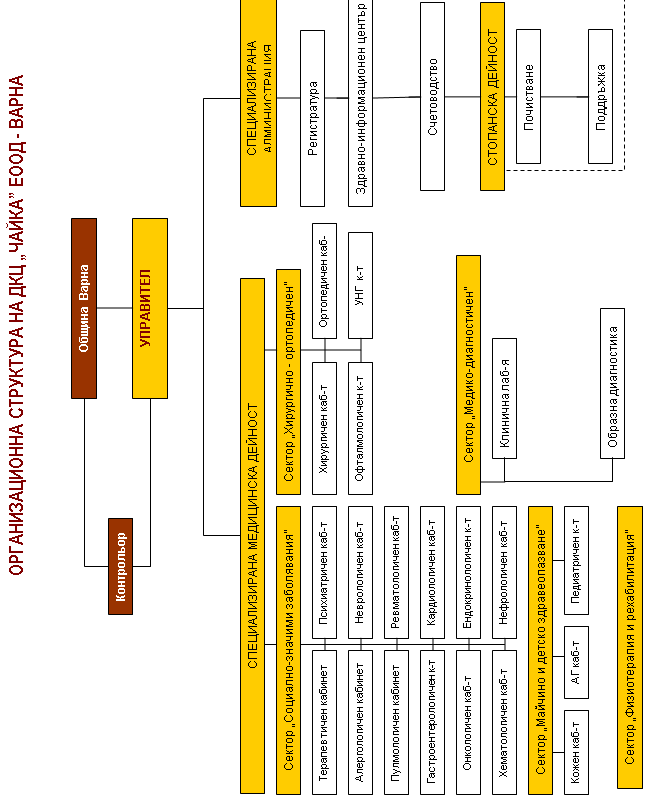 Численост и структура на персонала:Производителност на труда:Рентабилност на труда:Издръжка на едно лице от средносписъчния състав на персонала:Картина за издръжка на едно лице от средносписъчния състав на персонала спрямо производителност на труда и рентабилност на труда:Политика по опазване на околната среда„ДКЦ Чайка” ЕООД полага усилия за постигане на непрекъснато подобрение на екологичните показатели и резултатността си спрямо околната среда при при осъществяване на дейността си, в производството и предлагането на стоки/ продукти / услугиОсновните принципи и приоритети на политиката по опазване на околната среда са: оценка влиянието върху околната среда на осъществяваните от дружеството дейности, предлаганите стоки /продукти / услуги;съответствие с нормативните изисквания по опазване на околната среда, имащи отношение към дейностите и процесите на дружеството и техните аспекти;спазване на всички нормативни актове и вътрешни разпоредби за опазване на околната среда;Следена на ключовите характеристики  на  процесите  и  дейностите,  имащи  значимо въздействие върху околната среда и вземане на предпазни мерки срещу потенциално замърсяване на околната среда;представяне на пазара на екологично безопасни продукти и услуги, в които не се използват или се използват по-малко вредни вещества, които изискват по-малко природни ресурси и консумират по-малко енергия;икономия на енергия, материали и хартия във всички дейности;ефективно управление на генерираните отпадъци, намаляването и рециклирането им;ангажираността и съпричастността на работещите в дружестовото по отношение на политика за опазване на околната среда;обучение  и  засилване  на  персоналната  отговорност на работещите към опазване на околната среда;популяризация на концепцията за „зелена околна среда” сред персонала, клиентите и доставчиците на дружеството.Всички данни и стойности, използвани при изчисление на финансовите и нефинансовите показатели са представени в годишния финансов отчет на  „ДКЦ Чайка” ЕООД за 2021 г. и всички от съществено значение разяснения по отношение на сумите на разходите са оповестени в приложението към годишния финансов отчет.IV. НАУЧНОИЗСЛЕДОВАТЕЛСКА И РАЗВОЙНА ДЕЙНОСТ (съгл. чл. 39, т.5 от ЗС)През 2021 г. „ДКЦ Чайка” ЕООД  не е  развивало действия, свързани с научноизследователската и развойна дейност.V. ВАЖНИ СЪБИТИЯ, КОИТО СА НАСТЪПИЛИ СЛЕД ДАТАТА, КЪМ КОЯТО Е СЪСТАВЕН ГОДИШНИЯТ ФИНАНСОВ ОТЧЕТ (съгл. чл. 39, т. 3 от ЗС)След съставянето на Годишния финансов отчет за отчетната 2021г. в „ДКЦ Чайка” ЕООД не са настъпили  важни събития.VI. ИНФОРМАЦИЯ ЗА СКЛЮЧЕНИ СЪЩЕСТВЕНИ СДЕЛКИ (съгл. т. 3 от Приложение № 2)През отчетната 2021г. в  „ДКЦ Чайка” ЕООД  не е  сключило съществени сделки.VII. СДЕЛКИ, СКЛЮЧЕНИ МЕЖДУ „ДКЦ Чайка” ЕООД и СВЪРЗАНИ ЛИЦА, СДЕЛКИ ИЗВЪН ОБИЧАЙНАТА МУ ДЕЙНОСТ И СДЕЛКИ, КОИТО СЪЩЕСТВЕНО СЕ ОТКЛОНЯВАТ ОТ ПАЗАРНИТЕ УСЛОВИЯ (съгл. т. 4 от Приложение № 2)Информация за сключените сделки със свързани лица:През отчетната 2021г. „ДКЦ Чайка” ЕООД  е сключило следните сделки със свързани лица:Информация за сключените сделки извън обичайната дейност:През отчетната 2021г. „ДКЦ Чайка ” ЕООД не е  сключвало  сделки извън обичайната си дейност.Информация за сключените сделки, които съществено се отклоняват от пазарните условияПрез отчетната 2021г. „ДКЦ Чайка”ЕООД не е  сключвало  сделки, които съществено се отклоняват от пазарните условия.VIII. СЪБИТИЯ И ПОКАЗАТЕЛИ С НЕОБИЧАЕН ХАРАКТЕР (съгл. т. 5 от Приложение № 2)              Икономическите последици от войната в Украйна вече са изключително сериозни. Според МВФ цените на енергията и суровините — включително на пшеницата и другите зърнени култури — рязко се повишиха, утежнявайки допълнително инфлационния натиск от смущенията във веригата за доставки и от възстановяването от пандемията, предизвикана от Covid-19. Ценовите сътресения ще окажат влияние и в световен мащаб, особено върху бедните домакинства, за които храната и горивата представляват значителна част от разходите. Ако конфликтът ескалира, икономическите щети ще бъдат още по-опустошителни. Санкциите срещу Русия също така ще окажат значително въздействие върху световната икономика и финансовите пазари, като ще имат значителни странични ефекти и в други държави.              COVID-19 все още не е победен и възстановяването зависи в голяма степен от развитието на болестта както в рамките на ЕС, така и извън него. На фона на неотдавнашното рязко увеличение на случаите на заразени в много държави, не може да се изключи повторното въвеждане на ограничения, които оказват въздействие върху икономическата дейност. В ЕС този риск е особено важен в държавите членки със сравнително нисък процент на ваксинация.     Предвид извънредността на ситуацията, ръководството на  Дружеството, не е в състояние да оцени надежно влиянието на войната в Украйна и продължаващата коронавирусна пандемия върху бъдещото финансово състояние и резултатите от дейността си. Въпреки това, Ръководството  на Дружеството счита, че въздействието им ще има негативен ефект, както върху икономиката на страната, така и върху дейността на Дружеството,  най-малкото в резултат на намалената платежоспособност  на населението.IX. СДЕЛКИ, ВОДЕНИ ИЗВЪНБАЛАНСОВО (съгл. т. 6 от Приложение № 2)През отчетната 2021г. „ ДКЦ Чайка” ЕООД не е сключвало  сделки, водени извънбалансово.X. ДЯЛОВИ УЧАСТИЯ на „ДКЦ Чайка“ ЕООД, ОСНОВНИ ИНВЕСТИЦИИ В СТРАНАТА И ЧУЖБИНА, ИНВЕСТИЦИИ В ДЯЛОВИ ЦЕННИ КНИЖА ИЗВЪН НЕГОВАТА ГРУПА ПРЕДПРИЯТИЯ И ИЗТОЧНИЦИТЕ / НАЧИНИТЕ НА ФИНАНСИРАНЕ (съгл. т. 7 от Приложение № 2)Информация за дялови участия: Няма такиваИнформация за основните инвестиции в страната и чужбина: Няма такиваИнформация за инвестиции в дялови ценни книжа извън групата предприятия на „ДКЦ Чайка “Е ООД: Няма такиваXI. СКЛЮЧЕНИ от „ДКЦ Чайка“ ЕООД, ДЪЩЕРНО ДРУЖЕСТВО ИЛИ ДРУЖЕСТВО МАЙКА ДОГОВОРИ ЗА ЗАЕМ в качеството на заемополучатели (съгл. т. 8 от Приложение № 2)Информация за сключени от „ДКЦ Чайка“ ЕООД договори за заем: Няма такиваИнформация за сключени от дъщерно дружество на „ДКЦ Чайка“ ООД договори за заем: Няма такиваИнформация за сключени от дружество майка на „ДКЦ Чайка“ЕООД договори за заем: Няма такиваXII. СКЛЮЧЕНИ от „ДКЦ Чайка“ ЕООД, ДЪЩЕРНО ДРУЖЕСТВО ИЛИ ДРУЖЕСТВО МАЙКА ДОГОВОРИ ЗА ЗАЕМ в качеството на заемодатели (съгл. т. 9 от Приложение № 2)Информация за сключени от „ДКЦ Чайка“ ЕООД договори за заем: Няма такиваИнформация за сключени от дъщерно дружество на „ДКЦ Чайка“ ЕООД договори за заем: Няма такиваИнформация за сключени от дружество майка на „ДКЦ Чайка“ ЕООД договори за заем: Няма такиваИнформация за предоставени гаранции, включително на свързани лица: Няма такиваXIII. АНАЛИЗ НА СЪОТНОШЕНИЕТО МЕЖДУ ПОСТИГНАТИТЕ ФИНАНСОВИ РЕЗУЛТАТИ, отразени във финансовия отчет за финансовата година и по-рано ПУБЛИКУВАНИ ПРОГНОЗИ ЗА ТЕЗИ РЕЗУЛТАТИ (съгл. т. 11 от Приложение № 2)XIV. АНАЛИЗ И ОЦЕНКА НА ПОЛИТИКАТА ОТНОСНО УПРАВЛЕНИЕ НА ФИНАНСОВИТЕ РЕСУРСИ  (съгл. чл.39, т.8 от ЗС и т. 12 от Приложение № 2)Политиката  относно управление на финансовите ресурси на „ДКЦ Чайка” ЕООД  касае способността му да:изпълнява задълженията си навременно;реализира добра събираемост на вземанията;генерира приходи, а оттам и печалба;финансира приоритетно ключови инвестиционни проекти;да инвестира в рентабилни инвестиции.Политиката  относно управление на финансовите ресурси на „ДКЦ Чайка ” ЕООД  отчита влиянието на ключови фактори като:междуфирмените вземания и задължения;събираемост на вземанията;ценова политика;търговска политика;политиката на хеджиране;данъчна политика и ползването на данъчни облекчения;плащане на санкции;технологичната обезпеченост на дружеството;стимулиране и регулиране на производството и потреблението;пазари за реализация на произведената продукция / предлаганите услуги;конкурентоспособността на дружеството;взаимоотношения с финансово-кредитни институции;държавни субсидии за подпомагане на дейността;развитие на международните отношения.Политиката  относно управление на финансовите ресурси на „ДКЦ Чайка ” ЕООД  включва следните принципи:стриктно спазване на действащото законодателство;мониторинг на ключови финансови показатели;обезпечаване на мениджмънта с финансово - счетоводна информация за вземане на решения;своевременно осигуряване на необходимите финансови ресурси за развитие на дружеството при възможно най-изгодни условия;ефективно инвестиране на разполагаемите ресурси (собствени и привлечени);управление на капитала и активите на дружествата (включително и привлечените капитали);финансово обезпечаване на съхранението и просперитета на дружеството.Информация за задълженията на „ДКЦ Чайка ” ЕООД  и възможностите за тяхното обслужване: „ДКЦ Чайка ” ЕООД има следните задължения:„ДКЦ Чайка ” ЕООД има следните възможности за тяхното покриване:                                                                                                                                                                         /хил.лв/        От таблицата по-горе е видно, че към 31.12.2021 г., стойността на вземанията и паричните средства е по-голяма от стойността на задълженията на  „ДКЦ Чайка” ЕООД със 185 х. лв.         Наличните вземания и паричните средства ще могат да обслужат задълженията за м.01 и следващите. Въпреки това, дружеството е предприело строг контрол върху текущите разходи и стремеж за генериране на по-големи приходи от платени услуги, с цел освобождаване на парични средства за разплащане.XV. ОЦЕНКА НА ВЪЗМОЖНОСТИТЕ ЗА РЕАЛИЗАЦИЯ НА ИНВЕСТИЦИОННИ НАМЕРЕНИЯ (съгл. т. 13 от Приложение № 2)„ДКЦ Чайка ” ЕООД”  има следните инвестиционни намерения и възможности за тяхното реализиране:XVI. НАСТЪПИЛИ ПРОМЕНИ В ОСНОВНИТЕ ПРИНЦИПИ НА УПРАВЛЕНИЕ (съгл. т. 14 от Приложение № 2)През отчетната 2021г. в основните принципи на управление на „ДКЦ Чайка ” ЕООД не са  настъпили  промени.XVII. ОСНОВНИТЕ ХАРАКТЕРИСТИКИ НА ПРИЛАГАНИТЕ СИСТЕМА ЗА ВЪТРЕШЕН КОНТРОЛ И СИСТЕМА ЗА УПРАВЛЕНИЕ НА РИСКА  (съгл. т. 15 от Приложение № 2)Вътрешният контрол и управлението на риска са динамични и итеративни процеси, осъществявани от управителните и надзорните органи, създадени да осигурят разумна степен на сигурност по отношение на постигане на целите на организацията в посока постигане на ефективност и ефикасност на операциите; надеждност на финансовите отчети; спазване и прилагане на съществуващите законови и регулаторни рамки.На основание чл. 2 от Закона за финансово управление и контрол в публичния сектор при спазване на принципите за законосъобразност, добро финансово управление и прозрачност „ДКЦ Чайка ” ЕООД  има разработена и функционираща система за финансово управление и контрол, включваща политики и процедури с цел да се постигне разумна увереност, че целите на дружеството са постигнати чрез:съответствие със законодателството, вътрешните актове и договори;надеждност и всеобхватност на финансовата и оперативната информация;икономичност, ефективност и ефикасност на дейностите;опазване на активите и информацията.Разработената система на „ДКЦ Чайка ” ЕООД  гарантира правилното идентифициране на рисковете, свързани с дейността на дружеството и подпомага ефективното им управление, обезпечава адекватното функциониране на системите за отчетност и разкриване на информация.Основните елементи и характеристики на системата на „ДКЦ Чайка ” ЕООД  включва следните взаимосвързани елементи:Като част от принципите на мониторинга, вътрешният одит е независима и обективна дейност за предоставяне на увереност и консултиране, предназначена да носи полза и да подобрява дейността на дружеството. Вътрешният одит помага на организацията да постигне целите си чрез прилагането на систематичен и дисциплиниран подход за оценяване и подобряване ефективността на процесите за управление на риска, контрол и управление. На основание чл. 12, ал. 1 и ал. 2  от Закона за вътрешния одит в публичния сектор „ДКЦ Чайка ” ЕООД  разработва звено за вътрешен одит с основни функции и задачи да:идентифицира и оценява рисковете в дружеството;оценява адекватността и ефективността на системите за финансово управление и контрол по отношение на:идентифицирането, оценяването и управлението на риска от ръководството на дружеството;съответствието със законодателството, вътрешните актове и договорите;надеждността и всеобхватността на финансовата и оперативната информация;ефективността, ефикасността и икономичността на дейностите;опазването на активите и информацията;изпълнението на задачите и постигането на целите;дава препоръки за подобряване на дейностите в дружеството.Една от основните цели на системата за финансово управление и контрол и звеното за вътрешен одит е да подпомага мениджмънта и други заинтересовани страни при оценка надеждността на финансовите отчети на дружеството.Основните характеристики на системата за финансово управление и контрол  в процеса на изготвяне на финансовия отчет за 2021г., са:XVIII. ПРОМЕНИ В УПРАВИТЕЛНИТЕ И НАДЗОРНИТЕ ОРГАНИ (съгл. т. 16 от Приложение № 2)През отчетната 2021г. в  управителните и надзорните органи на „ДКЦ Чайка ” ЕООД не   са настъпили  промени. XIX. РАЗМЕР НА ВЪЗНАГРАЖДЕНИЯТА, НАГРАДИТЕ И/ИЛИ ПОЛЗИТЕ НА ВСЕКИ ОТ ЧЛЕНОВЕТЕ НА УПРАВИТЕЛНИТЕ И КОНТРОЛНИТЕ ОРГАНИ (т. 17 от Приложение № 2)Информация за начислени и получени възнаграждения на членовете на управителните и контролните органи на „ДКЦ Чайка ” ЕООД:Информация за получените непарични възнаграждения на членовете на управителните и контролните органи на  „ДКЦ Чайка ” ЕООД : Няма такиваИнформация за условни възнаграждения, възникнали през годината на членовете на управителните и контролните органи на „ДКЦ Чайка ” ЕООД: Няма такиваИнформация за разсрочени възнаграждения, възникнали през годината на членовете на управителните и контролните органи на „ДКЦ Чайка ” ЕООД : Няма такиваИнформация за дължимите от „ДКЦ Чайка ” ЕООД  суми за изплащане на пенсии, обезщетения при пенсиониране или други подобни обезщетения: Общата прогнозна оценка на задълженията за доходи при пенсиониране към 31.12.2021 г. е в размер на 67 хил.лв. и в нея не се съдържат задължения към управителни и контролни органи.Информация за дължимите от дъщерните дружества суми за изплащане на пенсии, обезщетения при пенсиониране или други подобни обезщетения:-Няма такиваXX. ИЗВЕСТНИ НА „ДКЦ Чайка ” ЕООД  ДОГОВОРЕНОСТИ, в резултат на които в бъдещ период могат да настъпят промени в притежавания относителен дял дялове от настоящи съдружници  (съгл. т. 19 от Приложение № 2)На  „ДКЦ Чайка ” ЕООД  не са известни  договорености (включително и след приключване на финансовата година), в резултат на които в бъдещ период могат да настъпят промени в притежавания относителен дял дялове от настоящи съдружници:XXI. ИНФОРМАЦИЯ ЗА ВИСЯЩИ СЪДЕБНИ, АДМИНИСТРАТИВНИ И АРБИТРАЖНИ ПРОИЗВОДСТВА  (съгл. т. 20 от Приложение № 2)Информация за висящи съдебни, административни или арбитражни производства, касаещи негови задължения в размер най-малко 10 на сто от собствения му капитал - Няма такиваИнформация за висящи съдебни, административни или арбитражни производства, касаещи негови вземания в размер най-малко 10 на сто от собствения му капитал -Няма такиваXXII. ПЕРСПЕКТИВИ ЗА РАЗВИТИЕ НА „ДКЦ Чайка ” ЕООД   (съгл. чл. 39, т.4 от ЗС)Мисия: Мисията на „ДКЦ ЧАЙКА” – Варна е да задоволява потребностите от специализирана медицинска помощ на населението от Варненския регион в съответствие с медицинските стандарти и правилата за добра медицинска практика, допълнено с персонално внимание и сърдечно отношение.Мисията е съобразена с основните елементи на бизнеса, като потребители, пазари, производствени мощности и други. Мисията е израз на смисъла на съществуване и ценностната система на фирмата.Мисията е съобразена с основните елементи на бизнеса, като клиенти, пазари, производствени мощности и други. Мисията е израз на смисъла на съществуване и ценностната система на фирмата. Дава отговор на въпросите: „Какъв е бизнеса?”, „Какъв е потребителят?”, „Какво е ценно за него?”, „Какъв ще бъде бизнесът ни?”, „Какъв би трябвало да бъде?”.Стратегии:Стратегия за пазарно развитие:обслужване на значителна част от населението на Варненския регион и задоволяване на здравните потребности, отчитайки специфичните особености на аудиторията и възможностите за комуникация с тях;разкриване на възможности за най-съвременна диагностика и лечение;разкриване на възможности за научна медицинска дейност;запазване на сегашния пазар и завоюване на нови пазарни сегменти;изготвяне на нова рекламна стратегия;разширяване на портфейла от предлаганите здравни услуги и обхващане на по голям пакет, покриван от РЗОК;акцентиране върху удовлетвореността на пациента;въвеждане на абонаментно обслужване.Предлагане на конкурентни цени;Бизнес сътрудничество;Стратегия на вътрешно развитие: Оптимизиране на оперативните разходи;Увеличаване производителността и рентабилността на труда;Повишаване квалификацията на служителите;Сключване на договори със застрахователни фирми за медицински застраховки (доброволни);разширяване на клиничната лаборатория;доусъвършенстване на информационната система;осъвременяване на наличната апаратура;разширяване на някои специализирани медицински дейности и привличане на нови специалисти;развитие на взаимоотношенията със семейните и денталните лекари;активна работа по проекти и програми на Европейския съюз;3. Страгения за концентрация / специализация / ограничаване на дейността, закриване на дейности, други ограничителни мероприятия.Цели:Краткосрочни: по отношение на финансовата стабилност -  погасяване на кредит и  100% събираемост на вземанията;Дългосрочни:оптимизиране на разходитеувеличаване на приходите, чрез разширен пакет от нови услугиМаркетингова дейност:В дружеството има разработени политики, свързани със стратегически / тактически маркетинг. В стратегическия маркетинг водещи са продукта и целевите групи, за които е предназначен. Тактическият маркетинг засяга цената, позиционирането и промоционалните дейности.Фирмени политики:Продуктова политика:Високо качество на предлаганите услуги;Стриктно спазване срока за изпълнение;Използване на  материали с доказано качество;Продуктова стратегия за позициониранеПласментна политика:Преки канали за реализация;Резервационна система;Присъствие на потребителски и индустриален сегмент;Разработване на непреки канали за реализация на  услугите;Ценова политика:Следящи конкуренцията цени;Използване на “Пазарно-ориентиеран метод на ценообразуване”;Принцип на ценови отстъпки;Преференциални цени за контрагенти с дългосрочна договореност; Система на отстъпки за количества;Рекламна политика:Рекламен бюджет, обвързан с реализираните приходи;Рекламен канал на принципа на снежната топка, т.е. клиент = доволен клиент = двама клиенти;ПР дейности;Управление на връзките с клиенти;Прилаган промоционален микс (комбинация от: Реклама + Лични продажби + Стимулиране на продажбите + PR активност);Договорна политика:Дългосрочно договаряне с клиенти;Дългосрочно договаряне с доставчици;Договорни отношения с постоянните клиенти;Сключване на договори за сделки от съществено значение за дейността на дружествотоКадрова политикa:Поддържане на оптимална структура на персонала в зависимост от дейността на дружеството;Развитие на персонала (увеличаване / намаляване);Принцип на съвместяване на длъжности;Квалификация и преквалификация на персонала;Ротиране на длъжности;Социална политика:Насърчаване на социалния статус на работещите в дружеството;Подобряване условията на труд;Стимулираща система за персонала;Социални придобивки за служителите;Фирмена култура:Лоялност към продукта, клиента и фирмата;Тийм билдинг програми;Фирмени ценности и традиции;Екологична политика:Прилагане на мерки за техническо подобрение, осигуряващо съответствие с екологичното законодателство;Предотвратяване и намаляване на риска за човешкото здраве чрез създаване на безопасни условия на труд;Инвестиционна политика:Стратегически хоризонт на инвестициите;Модернизиране и степен на обновяване на материалната базата;Целесъобразност и приоритет на ключови инвестиционни мероприятия.Планиране на фирмените политики:Прогнозни финансови резултати:Съдружници:Участие в капитала:Община Варна100.00%Общо:100.00%(хил.лв.)Реализирани приходиРеализирани приходиРеализирани приходиРеализирани приходипо видове услуги20212020изменение %Приходи от медицински услуги 2 1531 73324,24%Наеми 8083-3,61%Приходи от финансиране 3539-10,26%Други2425-4,00%Общо приходи от продажби2 2921 880122%Реализирани  услуги в количествено изражениеРеализирани  услуги в количествено изражениеРеализирани  услуги в количествено изражениеРеализирани  услуги в количествено изражениеВидове стоки/ продукти/услуги20212020изменение %Първични прегледи по РЗОК22 50520 6579%Вторични прегледи по РЗОК11 45110 5688%Профилактика2 4742 09918%Високоспециализирана мед.дейност2 9102 9090%Платени прегледи18 90917 3689%(%)Относителен дял в приходите от продажбиОтносителен дял в приходите от продажбиОтносителен дял в приходите от продажбиОтносителен дял в приходите от продажбипо видове стоки/ продукти/услуги20212020изменение %Приходи от медицински услуги 93,9492,18102%Наеми 3,494,4179%Приходи от финансиране 1,532,0774%Други1,051,3379%(хил.лв.)Реализирани приходи от продажбиРеализирани приходи от продажбиРеализирани приходи от продажбиРеализирани приходи от продажбиРеализирани приходи от продажбиРеализирани приходи от продажбиРеализирани приходи от продажбипо видове услуги2021202120202020изменение %изменение %по видове услугивъншни пазаривътрешни пазаривъншни пазаривътрешни пазаривъншни пазаривътрешни пазариПриходи от медицински услуги 02153017330%124%Наеми 0800830%96%Общо приходи от продажби02233018160%123%Основни клиенти на "ДКЦ  Чайка" ЕООД Основни клиенти на "ДКЦ  Чайка" ЕООД Основни клиенти на "ДКЦ  Чайка" ЕООД Основни клиенти на "ДКЦ  Чайка" ЕООД Наименованиеотносителен дялотносителен дялотносителен дялНаименование2021 г.2020 г.Изменение %РЗОК64,6566,71-3,09%ЗАД Булстрад Живот  В.И.Г АД2,53,29-24,01%ОЗОК Здравно застраховане АД1,720,121333,33%Други здравно застрахователни дружества 6,646,69-0,75%Население - касови плащания21,3322,16-3,75%Други 3,161,03206,80%Общо100%100%Основни клиенти на "ДКЦ Чайка  ЕООД с относителен дял над 10% от приходите от продажбиОсновни клиенти на "ДКЦ Чайка  ЕООД с относителен дял над 10% от приходите от продажбиОсновни клиенти на "ДКЦ Чайка  ЕООД с относителен дял над 10% от приходите от продажбиОсновни клиенти на "ДКЦ Чайка  ЕООД с относителен дял над 10% от приходите от продажбиОсновни клиенти на "ДКЦ Чайка  ЕООД с относителен дял над 10% от приходите от продажбиНаименованиеотносителен дял %ЕИКседалище и адрес на управлениевръзка / взаимоотно-шения с дружествотоРЗОК64,651218582201450гр.Варна бул.Цар Освободител 76ДоговорОсновни доставчици на "ДКЦ Чайка"  ЕООДОсновни доставчици на "ДКЦ Чайка"  ЕООДОсновни доставчици на "ДКЦ Чайка"  ЕООДОсновни доставчици на "ДКЦ Чайка"  ЕООДНаименованиеотносителен дялотносителен дялотносителен дялНаименование20212020Изменение %МатериалиХроно ООД14,60010,33941,21%Мост Енерджи АД19,63010,91079,93%Мипо транс ООД/Тодем ООД3,9503,42415,36%Електроразпределение север АД3,8484,201-8,40%Билмед ЕООД2,1422,1191,09%БТК ЕАД2,7502,921-5,85%Селена Пейпър /Офис консумативи ООД2,8652,48015,52%УслугиЗонар ЕООД17,23318,227-5,45%МБАЛ св.Анна /2,0812,646-21,35%Медикал Рисърчис ЕООД3,4463,755-8,23%Клик енд гоу /Еко Глоб6,2666,628-5,46%Радиографик ООД2,8203,579-21,21%Други доставчици18,36928,771-36,15%Общо100%100%Основни доставчици на "ДКЦ  Чайка"  ЕООД с относителен дял над 10% от покупките/разходитеОсновни доставчици на "ДКЦ  Чайка"  ЕООД с относителен дял над 10% от покупките/разходитеОсновни доставчици на "ДКЦ  Чайка"  ЕООД с относителен дял над 10% от покупките/разходитеОсновни доставчици на "ДКЦ  Чайка"  ЕООД с относителен дял над 10% от покупките/разходитеОсновни доставчици на "ДКЦ  Чайка"  ЕООД с относителен дял над 10% от покупките/разходитеНаименованиеотносителен дял %ЕИКседалище и адрес на управлениевръзка / взаимоотно-шения с дружествотоМост енерджи АД19,630200275354гр.Бургас, ж.к Лазур, бл.68ДоговорЗонар ЕООД17,233130998890гр.София , ж.к София парк, Сграда 16 Б, ет.2ДоговорХроно ООД14,600201325372гр.София , бул.България 118Годишна инфлация, измерена чрез Индекс на потребителските цени, по годиниГодишна инфлация, измерена чрез Индекс на потребителските цени, по годиниГодишна инфлация, измерена чрез Индекс на потребителските цени, по годиниГодишна инфлация, измерена чрез Индекс на потребителските цени, по годиниГодишна инфлация, измерена чрез Индекс на потребителските цени, по годиниГодишна инфлация, измерена чрез Индекс на потребителските цени, по годиниГодишна инфлация, измерена чрез Индекс на потребителските цени, по годиниГодишна инфлация, измерена чрез Индекс на потребителските цени, по годиниГодишна инфлация, измерена чрез Индекс на потребителските цени, по годиниГодишна инфлация, измерена чрез Индекс на потребителските цени, по годиниГодишна инфлация, измерена чрез Индекс на потребителските цени, по години2011 г.2012 г. 2013 г. 2014 г. 2015 г.2016 г.2017 г.2018 г.2019 г.2020 г.2021 г.2.80%4.20%-1.60%-0.90%-0.40%-0.80%2,1%2,8%4,2%1,7 %7,8%Политически рискВалутен рискИнфлационен рискРиск от лицензионни режимиДруги рискове, свързани с влиянието на основни макроикономически факториСекторен рискТехнологичен рискФирмен рискФинансов рискЛиквиден рискЦенови рискРиск, свързан с паричния потокКредитен рискИнвестиционен рискРегулативен рискРискове, свързани с проуктите и пазаритеРиск, свързан с корпоративната сигурностМного ВисокВисокСреденНисъкБез рискТруднопроходимо поле (много висок / висок / среден)Труднопроходимо поле (много висок / висок / среден)Труднопроходимо поле (много висок / висок / среден)Труднопроходимо поле (много висок / висок / среден)Труднопроходимо поле (много висок / висок / среден)Труднопроходимо поле (много висок / висок / среден)Труднопроходимо поле (много висок / висок / среден)Труднопроходимо поле (много висок / висок / среден)Труднопроходимо поле (много висок / висок / среден)Леснопроходимо поле (нисък / без риск)Леснопроходимо поле (нисък / без риск)Леснопроходимо поле (нисък / без риск)Леснопроходимо поле (нисък / без риск)Леснопроходимо поле (нисък / без риск)Леснопроходимо поле (нисък / без риск)Леснопроходимо поле (нисък / без риск)(хил.лв.)(хил.лв.)(хил.лв.)(хил.лв.)(хил.лв.)(хил.лв.)N:Показатели:202120202021/20202021/2020N:Показатели:202120202021/20202021/2020N:Показатели: година годинастойностпроцент1Финансов резултат224109115105,5%2Нетни приходи от продажби2233181641723,0%3Общо приходи от оперативна дейност2292188041221,9%4Общо приходи2292188041221,9%5Общо разходи за оперативна дейност2037175028716,4%6Общо разходи2042176028216,0%7Собствен капитал418194224115,5%8Пасиви (дългосрочни и краткосрочни)737755-18-2,4%9Обща сума на активите115594920621,7%10Краткотрайни активи422150272181,3%11Краткосрочни задължения221234-13-5,6%12Краткосрочни вземания15749108220,4%13Краткосрочни финансови активи (без парични средства)00,0%14Парични средства24988161183,0%15Материални запаси1613323,1%16Дългосрочни задължения0000,0%Рентабилност:Рентабилност:Рентабилност:Рентабилност:Рентабилност:Рентабилност:17Коеф. на рентабилност на приходите от продажби (1/2)0,10030,06000,040367,1%18 Коеф. на рентабилност на собствения капитал (1/7)0,53590,5619-0,0260-4,6%19Коеф. на рентабилност на пасивите (1/8)0,30390,14440,1596110,5%20Коеф. на капитализация на активите (1/9)0,19390,11490,079168,9%Ефективност:Ефективност:Ефективност:Ефективност:Ефективност:Ефективност:21Коеф. на ефективност на разходите (4/6)1,12241,06820,05425,1%22Коефициент на ефективност на разходите от оперативна дейност (3/5)1,12521,07430,05094,7%Ликвидност:Ликвидност:Ликвидност:Ликвидност:Ликвидност:Ликвидност:23Коеф. на обща ликвидност (10/11)1,90950,64101,2685197,9%24Коеф. на бърза ликвидност  (12+13+14)/111,83710,58551,2516213,8%25Коеф. на незабавна ликвидност (13+14)/111,12670,37610,7506199,6%26Коеф. на абсолютна ликвидност (14/11)1,12670,37610,7506199,6%Финансова автономност:Финансова автономност:Финансова автономност:Финансова автономност:Финансова автономност:Финансова автономност:27Коеф. на финансова автономност (7/8)0,56720,25700,3102120,7%28Коеф. на платежоспособност (9/8)1,56721,25700,310224,7%(лева)20212020Стойност на 100% от собствения капитал418 000194 000Брой дялове3 1473 147Стойност на 1 дял132,8261,65(брой)Категория20212020Общо, в т.ч.48,5548,55Ръководни служители33Аналитични специалисти29,4730,21Приложни специалисти5,435,52Помощен персонал9,527,82Персонал зает  с услуги/оператори на машини11Нискоквалифицирани работници0,131(лева)Производителност на труда Производителност на труда Производителност на труда Години20212020Средносписъчен състав48,5548,55Нетни приходи от продажби2 829 0402 328 573Нетни приходи от продажби / 1 лице 58 27147 962(лева)Рентабилност на труда Рентабилност на труда Рентабилност на труда Години20212020Средносписъчен състав48,5548,55Финансов резултат224 000109 000Финансов резултат / 1 лице 4 6142 245Издръжка на едно лице от персонала (лв.)Издръжка на едно лице от персонала (лв.)Издръжка на едно лице от персонала (лв.)20212020Издръжка на 1 лице31 82326 632(лева)Години20212020Издръжка на едно лице от персонала31 822,8626 632,34Производителност на труда (спрямо нетни приходи от продажби)58 270,6547 962,37Рентабилност на труда (спрямо финансов резултат)4 613,802 245,11Вид на сделкатаСвързано лицеХарактер на  свързаността ДоговорСтойност на сделкатаСкрининг на заболявания на щитовидната жлезаСкрининг на заболявания на белия дробОбщина ВарнаЕдноличенсобственикРег.№ Д21000365ВН/14.04.2021г.Рег.№ Д21000370ВН/14.04.2021г.4 0003 990(хил.лв.)(хил.лв.)(хил.лв.)(хил.лв.)(хил.лв.)(хил.лв.)N:Показатели:2021ПрогнозиСъотношениеСъотношениеN:Показатели:2021ПрогнозиСъотношениеСъотношениеN:Показатели: годинаПрогнозистойностпроцент1Общо приходи2292139689664,2%6Общо разходи2042182022212,2%7Финансов резултат22496128133,3%ВидСтойност/хил.лвОснованиеСрок на погасяване1.Към Доставчици40Доставка на материали и услугиДо 1 година2.Към персонала111ВъзнагражденияДо 1 година3.Осигурителни, данъчни  и др.62Осигурителни и данъчни задължения До 1 година4.Други8ДепозитиСтойност на вземаниятаСтойност на паричните средстваСтойност на задължениятаВъзможност да обслужването на задълженията(1)(2)(3)(4) = (1+2 -3)157249221+ 185Инвестиционно намерениеЦелСтойностНачин на финансиранеРазмер на разполагаемите средстваВъзможни промени в структурата на финансиранеПодмяна на ВиК инсталацияНамаляване на аварии35000Целева субсидия 0-Ремонт, реконструкция и мерки за подобряване на енергийната ефективностРемонт, реконструкция и мерки за подобряване на енергийната ефективност1680000Инвестиционен  кредит по инициатива JESSICA, част от ОП „Регионално развитие“ 2007-2013г.0-Закупуване на медицинско оборудванеЗакупуване на 3 бр.ехографи180000Инвестиционен  кредит по инициатива JESSICA, част от ОП „Регионално развитие“ 2007-2013г.0-ЕлементиПринципиКонтролна среда1. личната почтеност и професионална етика на ръководството и персонала на организацията;2. управленската философия и стил на работа;3. организационната структура, осигуряваща разделение на отговорностите, йерархичност и ясни правила, права, задължения и нива на докладване;4. политиките и практиките по управление на човешките ресурси;5. компетентността на персонала.Управление на риска1. идентифициране, оценяване и контролиране на потенциални събития или ситуации, които могат да повлияят негативно върху постигане целите на организацията, и е предназначено да даде разумна увереност, че целите ще бъдат постигнати.2. организиране, документиране и докладване пред компетентните органи предприетите мерки за предотвратяване риска от измами и нередности, засягащи финансовите интереси на Европейските общности.Контролни дейности1. процедури за разрешаване и одобряване;2. разделяне на отговорностите по начин, който не позволява един служител едновременно да има отговорност по одобряване, изпълнение, осчетоводяване и контрол;3. система за двоен подпис, която не разрешава поемането на финансово задължение или извършване на плащане без подписите на ръководителя на организацията и лицето, отговорно за счетоводните записвания;4. правила за достъп до активите и информацията;5. предварителен контрол за законосъобразност, който може да се извършва от назначени за целта финансови контрольори или други лица, определени от ръководителя на организацията;6. процедури за пълно, вярно, точно и своевременно осчетоводяване на всички операции;7. докладване и проверка на дейностите - оценка на ефикасността и ефективността на операциите;8. процедури за наблюдение;9. правила за управление на човешките ресурси;10. правила за документиране на всички операции и действия, свързани с дейността на организацията;11. правила за спазване на лична почтеност и професионална етика.Информация и комуникация1. идентифициране, събиране и разпространяване в подходяща форма и срокове на надеждна и достоверна информация, която да позволява на всяко длъжностно лице да поеме определена отговорност;2. ефективна комуникация, която да протича по хоризонтала и вертикала до всички йерархични нива на организацията;3. изграждане на подходяща информационна система за управление на организацията с цел свеждане до знанието на всички служители на ясни и точни указания и разпореждания по отношение на ролята и отговорностите им във връзка с финансовото управление и контрол;4. прилагане на система за документиране и документооборот, съдържаща правила за съставяне, оформяне, движение, използване и архивиране на документите;5. документиране на всички операции, процеси и трансакции с цел осигуряване на адекватна одитна пътека за проследимост и наблюдение;6. изграждане на ефективна и навременна система за отчетност, включваща: нива и срокове за докладване; видове отчети, които се представят на ръководството; форми на докладване при откриване на грешки, нередности, неправилна употреба, измами или злоупотреба.Мониторинг1. Текущо наблюдение, самооценка и вътрешен одитКомпонентиПринципиСреда на контролОпределяне на средата, в която дружеството функционира:индустия, регулаторни фактори, обща рамка за финансово отчитане;естеството на предприятието – дейност, собственост, организационно – управленска структура, инвестиционна политика, структура на финансиране;избор и прилагане на счетоводната политика;бизнес намерения / бизнес програма и  резултати;оценка на финансовите показатели.Оценка на рискаИдентифициране и оценка на рисковете от съществени отклонения на ниво „финансов отчет“ и „вярност на отчитане на сделки и операции, салда по сметки и оповестявания“.Контрол на дейноститеСпазване на правилата и процедури, кореспондиращи с:Оторизацията;Прегледите на резултатите от дейността;Обработка на информацията;Физическите контроли;Разпределение на задължениятаИнформация и комуникацияПрилагане на информационните системи – автоматизирани или неавтоматизирани за: иницииране, отразяване, обработка и отчитане на сделки и операции или други финансови данни, включени във финансовия отчет; осигуряване и навременност, наличие и точност на информацията, анализ, текущо наблюдение на резултатите от дейността, политиките и процедурите, ефективното разпределение на задълженията чрез приложимите системи за сигурност в приложимите програми, бази данни и операционна система, вътрешния и външния обмен на информацията.Дейности по мониторингаТекущо наблюдение на въведените системи и контроли, тяхната ефективност във времето, извеждане на проблеми или очертаване на области, нуждаещи се от подобрение.ПолучателСума в лева ОснованиеУправител78068,47ДоговорКонтрольор (начислени)15600ДоговорОсновна дейност Специализирана извънболнична медицинска помощКлиентиРЗОКПациентиЗдравноосигурителни фондове и фирмиПазарен обхватОбхватът на пазара включва клиенти от:предимно жители от район Приморски, ж.к. Чайка, ж.к. Бриз, ж.к. Левски и курортните комплекси северно от гр. ВарнаПациенти, ползващи профилактични прегледи съгласно Наредба № 3  за предварителните и периодични медицински прегледи на работниците и служителите;Пациенти, обслужвани по договори, сключени с работодателите им.Потенциални клиенти, към които ще се насочат маркетингови услилия в бъдеще:Пациенти, ползващи профилактични прегледи и жители от други райониПоддържане на изградена търговска мрежа КонкурентиДиагностично консултативни центрове Специализирани болници за активно лечение;Многопрофилни болници за активно лечение;Медицински центрове;Индивидуални специализирани медицински практикиПроизводствени мощности:висока квалификация на персонала;наличие на апаратура за осъществяване на високоспециализирани дейности, съвременно медицинско оборудване и добра база;висок процент на реализирани първични прегледи;добре развита физиотерапевтична дейностцентър за образна диагностика и  клинична лабораториядостъпна среда за пациенти Стратегически маркетингТактически маркетингПознаване на клиентите/ целевата аудитория;Реклама и промоции; Познаване в детайли характеристиките на       продуктите / услугите;Интернет маркетинг;Мониторинг на конкуренцията и конкурентните оферти;Ценообразуване;Налаганена търговската марка.Управление на връзките с клиенти.Фирмени политикиОт (дата)До (дата)РъководителОтделПродуктова политика  01.01.2021 31.12.2021 Управител АдминистрацияПласментна политика  01.01.2021 31.12.2021 Управител АдминистрацияЦенова политика  01.01.2021 31.12.2021 Управител АдминистрацияРекламна политика 01.01.2021 31.12.2021 Управител АдминистрацияКадрова и социална политика 01.01.2021 31.12.2021 Управител АдминистрацияИнвестиционна политика 01.01.2021 31.12.2021 Управител Администрация(хил.лв.)(хил.лв.)(хил.лв.)(хил.лв.)(хил.лв.)(хил.лв.)N:Показатели:20222021Прогноза 2022/2021Прогноза 2022/2021N:Показатели:20222021Прогноза 2022/2021Прогноза 2022/2021N:Показатели: година годинастойностпроцент1Финансов резултат120224-104-46,4%2Нетни приходи от продажби2 3002 233673,0%3Общо приходи от оперативна дейност2 3602 292683,0%4Общо приходи2 3602 292683,0%5Общо разходи за оперативна дейност2 2002 0371638,0%6Общо разходи2 2032 0421617,9%7Собствен капитал53841812028,7%8Пасиви (дългосрочни и краткосрочни)662737-75-10,2%9Обща сума на активите1 2001 155453,9%10Краткотрайни активи43042281,9%11Краткосрочни задължения2502212913,1%12Краткосрочни вземания16015731,9%13Краткосрочни финансови активи (без парични средства)000,0%14Парични средства2802493112,4%15Материални запаси1516-1-6,3%16Дългосрочни задължения0000,0%17Коеф. на рентабилност на приходите от продажби (1/2)0,05220,1003-0,0481-48,0%18 Коеф. на рентабилност на собствения капитал (1/7)0,22300,5359-0,3128-58,4%19Коеф. на рентабилност на пасивите (1/8)0,18130,3039-0,1227-40,4%20Коеф. на капитализация на активите (1/9)0,10000,1939-0,0939-48,4%Ефективност:Ефективност:Ефективност:Ефективност:Ефективност:Ефективност:21Коеф. на ефективност на разходите (4/6)1,07131,1224-0,0512-4,6%22Коефициент на ефективност на разходите от оперативна дейност (3/5)1,07271,1252-0,0525-4,7%Ликвидност:Ликвидност:Ликвидност:Ликвидност:Ликвидност:Ликвидност:23Коеф. на обща ликвидност (10/11)1,72001,9095-0,1895-9,9%24Коеф. на бърза ликвидност  (12+13+14)/111,76001,8371-0,0771-4,2%25Коеф. на незабавна ликвидност (13+14)/111,12001,1267-0,0067-0,6%26Коеф. на абсолютна ликвидност (14/11)1,12001,1267-0,0067-0,6%Финансова автономност:Финансова автономност:Финансова автономност:Финансова автономност:Финансова автономност:Финансова автономност:27Коеф. на финансова автономност (7/8)0,81270,56720,245543,3%28Коеф. на платежоспособност (9/8)1,81271,56720,245515,7%